GénéralitésLieu : Ambohibary, région de Vakinankaratra.Participants : M. RAKOTOMALALA Vohangisoa (point focal GA « Transformation et Valorisation », FOFIFA/DRT) OR n°171 /15 du 29/03/2015Mlle RASOANDALAINA Mathilde (étudiante stagiaire, FOFIFA/DRR), OR n° 173/15 du 29/03/2015M. RAFENOMANJATO Zaka Andry (étudiant stagiaire, FOFIFA/DRR), OR n°174/15 du 29/03/2015/Moyen de transport : Voiture FOFIFA/DRT N°3102 TUChauffeur : M. RASOLOFOMANANA Herijao (FOFIFA/DRT), OR n°166/15 du 29/03/2015.Objectifs de la missionPiquetage des parcelles des riziculteurs n°03, 04 et 05Collecte des données des pertes pendant la récolte pour le paysan n°1 et n°2 (récolte, transport, entassement,  battage et séchage)DEROULEMENT DE LA MISSIONPlanning (chronogramme)Déroulement proprement dit de la missionLa continuation de la récolte riziculteur n°1 dont la date est fixée par le technicien, les travaux effectués sont accompagnés par la prise des mesures de différentes étapes (transport, battage).Les travaux de piquetage des riziculteurs n°3, 4 et 5 sont accomplis L'équipe a procédé à la récolte du riziculteur n°2 à Sahabe TetezanaLes travaux de récolte effectués sont toujours accompagnés par les différentes mesures et les collectes de données correspondantes.Notons que le battage (riziculteur n°2) a été effectué sur place.Les problèmes rencontrésDurant les 4 premiers jours de notre mission, le climat (pluie) a perturbé l’exécution des travaux même pour les parcelles prévues pour être récoltées.La période de récolte dans la commune d'Ambohibary a été déjà commencée depuis la fin de mois de février dernier. En conséquence, nos choix sur les paysans sont relativement limités, donc les échantillons dans le fokontany de Tsarazaza Mandimby se trouvent presque éloigner du centre de la commune: il nous fallait dépenser 40min à pied pour rejoindre les parcelles avec les conséquences que cela  peut enduire dans le déroulement des travaux ;Les problèmes énoncés ci-dessus ne sont pas trop sévères et n’ont pas porté de préjudices à l’objectif de cette mission. Ils sont atténués par le fait que l’équipe est déjà prête dans l’accomplissement de diverses tâches prévues (organisation, planification, répartition des responsabilités, agencement des différentes observations).Les points fortsLes paysans partenaires ont la volonté de collaborer activement avec l'équipe dans la réalisation de toutes les activités entreprises (piquetage, récolte des parcelles d’observation) ;L'existence de l'esprit d'équipe est constatée ;L’objectif visé pour cette mission est atteint. SYNTHESE DES ACTIVITES Activités entreprises pour les travaux de piquetageLes piquets utilisés sont constitués par des tiges de bambous achetés localement.Des sachets de différentes couleurs attachés aux extrémités des piquets sont utilisés pour le repérage des différentes parcelles observés. Les travaux de piquetage sont réalisés sur les parcelles d’observation des riziculteurs n°3, n°4 et n°5 situés dans le fokontany d'Ankeniheny IIActivités entreprises pour les travaux de récolteRécolte et mise en sachet des panicules des parcelles A et BRécolte et pesage des grains des parcelles C, D et de l’étude de l’entassement ;Pesage des récoltes avant et après le transport des pailles prévus pour l’étude des pertes au cours du transport ;Mesures de l’humidité faites sur les grains près des parcelles A, B, C, D et des parcelles pour l’entassement ;Comptage du nombre de poquets sur les parcelles A, B et C ;Pesage des grains tombés pour la parcelle C, Pesage des grains tombés lors de l’entassement et lors des battages de la parcelle D ;Prélèvement des échantillons pour l’étude du «thresability» pour les parcelles A, B et C ;Prélèvement des échantillons de 1kg pour l’étude des pertes de qualité au laboratoire pour chaque parcelle ;Activités entreprises pour le battagePesage et mesure de l’humidité des grains battus  issus des récoltes des parcelles D Ramassage, nettoyage, pesage et enregistrement des grains restés sur terre.Prélèvement un échantillon de 1kg de chaque parcelle pour l'étude au laboratoire.Activités entreprises pour les grains séchésPesage des grains séchés issus des récoltes des parcelles D du riziculteur précédent ;Collecte des grains abandonnés, pesage et enregistrementContrôle et mesure de l’humidité des grains séchés ;Donner les directives pour la personne chargée de surveiller l’opération de continuer le séchage.Informations générales recueillies Les détails des informations, concernant les conditions de déroulement des observations sont donnés en annexe 1.La période de récolte pour les parcelles A, B et C, riziculteur n°2 est identique (celle déterminée par le riziculteur).SUITE DES ACTIVITES ET PERSPECTIVES La collecte des données correspondantes en fonction des dates de récolte communiquées par les riziculteurs : n°03 (09/04/15),		        n°4 (10/04/15), 		        n°5 (11/04/15)L'étude de l’aspect qualité des pertes post-récolte au laboratoire: battage et séchage des grains, étude de la thresability.Equipe “perte post-récolte”AfricaRice MadagascarANNEXE 1PDR : Ambohibary (riz irrigué)Perte post-récolteRECAPITULATION DES INFORMATIONSANNEXE 2PDR : Ambohibary (rizirrigué)Perte post-récolteRECAPITULATION DES TRAVAUX ET TYPES DE DONNEES COLLECTEESPHOTOSDateActivitésParticipants29/03/2015Départ de Tana Arrivée à AmbohibaryOrganisation des travaux de terrainEquipe AfricaRice perte post-récolte Tana30/03/2015Récolte des parcelles D riziculteur n°1Battage et séchageCollecte des donnéesEquipe AfricaRice perte post-récolte TanaRiziculteur, Technicien local31/03/2015Piquetage riziculteur n°3Récolte des parcelles ABattage et séchageCollecte des donnéesEquipe AfricaRice perte post-récolte TanaRiziculteur, Technicien local01/04/2015Piquetage riziculteur n°4 Séchage Collecte des donnéesEquipe AfricaRice perte post-récolte TanaRiziculteur, Technicien local02/04/2015Identification des parcelles riziculteur n°5Surveillance de séchage des grains par la mesure du taux d’humidité Equipe AfricaRice perte post-récolte TanaRiziculteur, Technicien local03/04/2015Récolte riziculteur n°2Collecte des donnéesDépart d'Ambohibary vers 17hArrivée à Tana vers 21hEquipe AfricaRice perte post-récolte TanaRiziculteur, Technicien localN°DésignationPaysan n°01Paysan n°0201Nom du riziculteurRAMANAMPISOA CharlesRANAIVOSON René02RésidenceSahabeSahabe Tetezana03Date récolte27/03/201502/04/201504Variété cultivéeRamavoStock rapida05Localisation du champGPS (non disponible)GPS (non disponible)06Type de champChamp en trois blocsChamp unibloc08Distance l'aire de battage par rapport au champEnviron 500m0 m09Etat du sol à la récolteSol avec lame d’eauSol avec lame d’eau10Mode de récolteManuelManuel11Etat de la récolteRécolte en partialitéRécolte en totalité12Mode de battageMécanique (batteuse)Mécanique (batteuse)Mode de transportA dos d’hommeNon concernéPoint critiqueLieu d’observationTravaux effectuésTypes de données collectéesRemarquesRécolteParcelle A avec 3 répétitionsRécolte par le technicienEnsachage des panicules récoltéesMesure du taux d’humiditéNombre de poquets  par parcelleTeneur en humidité des grainsDate de récolte définie par le technicienRécolteParcelle B avec 3 répétitionsRécolte par le technicienEnsachage des panicules récoltéesMesure du taux d’humiditéNombre de poquets par parcelleTeneur en humidité des grainsDate de récolte fixée par le paysanRécolteParcelle C avec 3 répétitionsRécolte par le technicienPesage des récoltesMesure du taux d’humiditéNombre de poquets par parcellePoids des grains tombés dans la parcellePoids des grains après battageTeneur en humidité des grainsDate de récolte fixée par le paysanEntassementParcelle de 5m x 5m avec 3 répétitionsRécoltes Entassement des panicules coupéesPesage des grains battusPesage des grains tombésMesure du taux d’humiditéPoids des grains tombésPoids des grains après battageTeneur en humidité des grainsTransportParcelle D de 10m x 10m avec 3 répétitionsPesage des panicules avant et après le  transport Mesure du taux d’humiditéPoids des grains tombés lors du transportTeneur en humidité des grainsBattageEchantillons récoltées par la méthode améliorées de la parcelle D (ITP)Utilisation des bâches Pesage des grains après  le battageSéparation de la paille usée des grains battusTri et rebattage toutes les paillesNettoyage,  pesageMesure du taux d’humiditéPoids de paddy obtenu par le battage Poids des grains rebattus Poids des grains dispersés Teneur en humidité des grainsSéchageEchantillon  ITPPesage du paddy avant le séchageRetournement et retrait du paddy pour le stockagePesage des grains abandonnés lors du séchage Mesure du taux d’humiditéPoids initial du paddy avant le séchagePoids des grains abandonnés lors du séchageTeneur en humidité des grains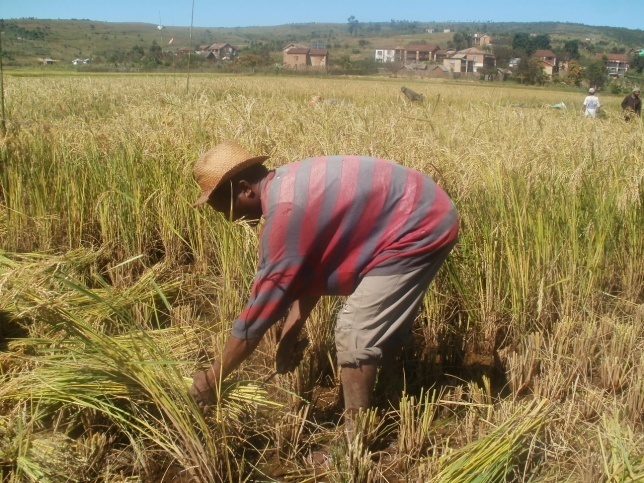 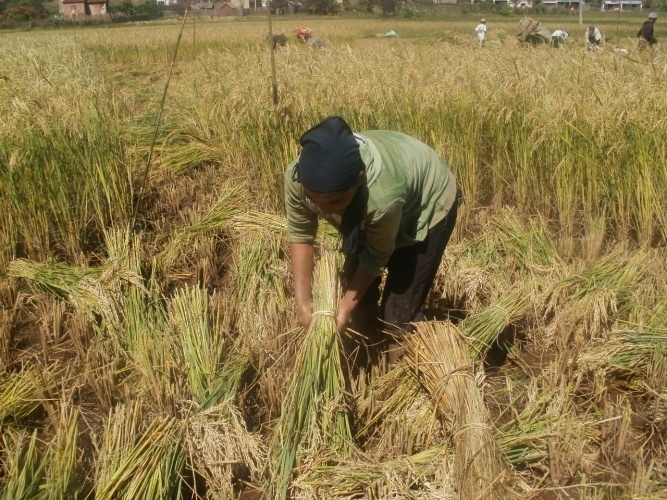 Photo 1 : Récolte à Sahabe, PDR d’Ambohibary (02/04/2015)Photo 2 : Ficelage à Sahabe, PDR d’Ambohibary (02/04/2015)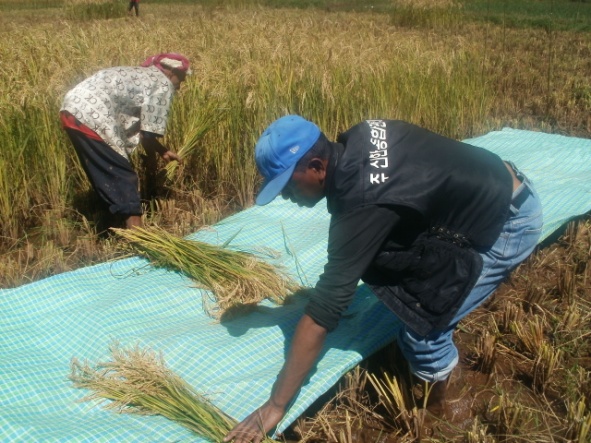 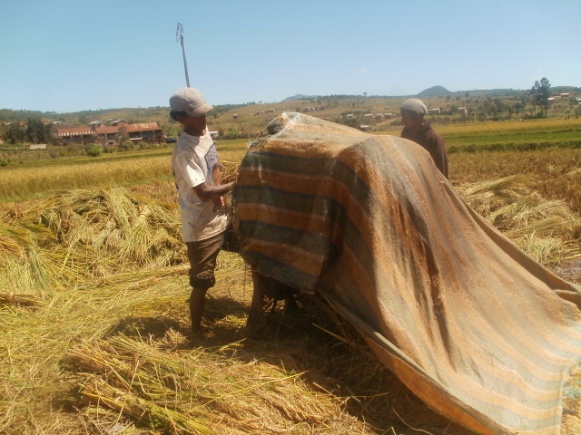 Photo 3 : Entassement, participation du Président PI d'Ambohibary (02/04/2015)Photo 4 : Battage mécanique au champ à Sahabe, PDR d’Ambohibary (02/04/2015)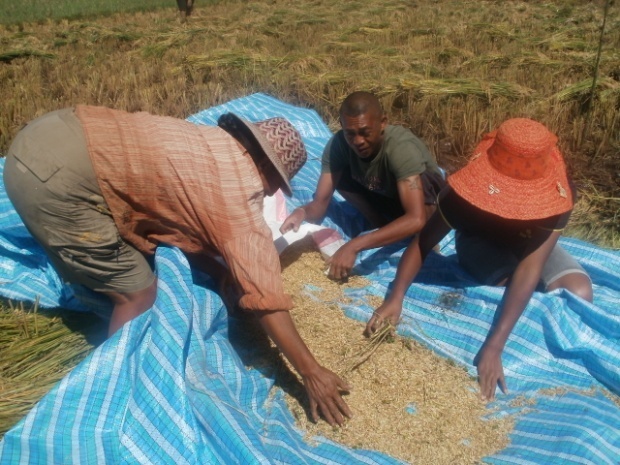 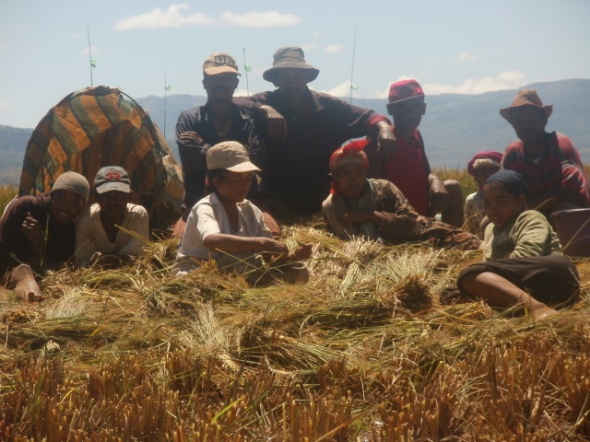 Photo 5 Ramassage des grains battus Sahabe, PDR d’Ambohibary (02/04/2015)Photo 6 : Ensemble des mains d’œuvres utilisés par le riziculteur à Sahabe PDR d’Ambohibary (02/04/2015)